Challenges – Friday 1st MayAdding decimals - crossing the whole – Answers!Part 1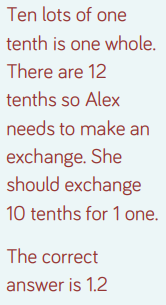 Part 2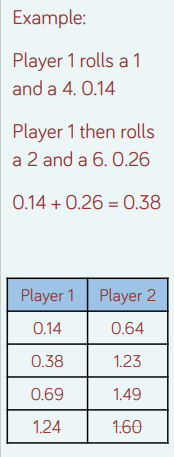 